АДМИНИСТРАЦИЯПАЛЬСКОГО СЕЛЬСКОГО ПОСЕЛЕНИЯП О С Т А Н О В Л Е Н И Е24.04.2018                                                                                                       № 67                                                                                                       Об утверждении Порядка формирования, ведения и обязательного опубликования  перечня  муниципальногоимущества, свободного от прав третьих лиц(за исключением имущественных прав субъектовмалого и среднего предпринимательства),предназначенного для предоставления во владениеи (или) в пользование на долгосрочной основе субъектам малого и среднего предпринимательстваи организациям, образующим инфраструктуру поддержки субъектов малого и среднего предпринимательства         В соответствии с Федеральным законом от 06.10.2003года. № 131-ФЗ «Об общих принципах организации местного самоуправления в Российской Федерации», Федеральным законом от 24.07.2007 № 209-ФЗ «О развитии малого и среднего предпринимательства в Российской Федерации», Федеральным законом от 30.06.2015 №156-ФЗ «О внесении изменений в отдельные законодательные акты Российской Федерации по вопросам развития малого и среднего предпринимательства в Российской Федерации», Приказом Министерства экономического развития Российской Федерации от 20.04.2016 N 264 "Об утверждении Порядка представления сведений об утвержденных перечнях государственного имущества и муниципального имущества, указанных в части 4 статьи 18 Федерального закона "О развитии малого и среднего предпринимательства в Российской Федерации", а также об изменениях, внесенных в такие перечни, в акционерное общество "Федеральная корпорация по развитию малого и среднего предпринимательства", формы представления и состава таких сведений",  руководствуясь Уставом Пальского  сельского поселения   администрация Пальского сельского поселения   ПОСТАНОВЛЯЕТ: 1. Утвердить порядок формирования, ведения и обязательного опубликования перечня муниципального имущества, свободного от прав третьих лиц (за исключением имущественных прав субъектов малого и среднего предпринимательства), предназначенного для предоставления во владение и (или) в пользование на долгосрочной основе субъектам малого и среднего предпринимательства и организациям,  образующим инфраструктуру поддержки субъектов малого и среднего предпринимательства  согласно приложению 12. Настоящее постановление вступает в силу с момента его официального обнародования в местах, определенных Уставом Пальского сельского поселения.3. Контроль исполнения настоящего решения оставляю за собой.Глава  Пальского сельского  поселения-глава администрации  Пальского сельского поселения                                                  Н.В.ХроминаПриложение 1 Утвержден Постановлением  администрации Пальского сельского поселения от 24.04.2018 №67 Порядокформирования, ведения и обязательного опубликования перечня муниципального имущества, свободного от прав третьих лиц (за исключением имущественных прав субъектов малого и среднего предпринимательства), предназначенного для предоставления во владение и (или) в пользование на долгосрочной основе субъектам малого и среднего предпринимательства и организациям, образующим инфраструктуру поддержки субъектов малого и среднего предпринимательства.1. Настоящий Порядок устанавливает правила формирования, ведения (в том числе ежегодного дополнения) и обязательного опубликования перечня муниципального имущества, свободного от прав третьих лиц (за исключением имущественных прав субъектов малого и среднего предпринимательства), предназначенного для предоставления во владение и (или) в пользование на долгосрочной основе субъектам малого и среднего предпринимательства, и организациям, образующим инфраструктуру поддержки субъектов малого и среднего предпринимательства,   предусмотренного частью 4 статьи 18 Федерального закона от 24.07.2007 N 209-ФЗ "О развитии малого и среднего предпринимательства в Российской Федерации" (далее - муниципальное имущество, перечень муниципального имущества), в целях предоставления муниципального имущества во владение и (или) в пользование на долгосрочной основе субъектам малого и среднего предпринимательства и организациям, образующим инфраструктуру поддержки субъектов малого и среднего предпринимательства.2. Формирование, ведение (в том числе ежегодное дополнение) Перечня муниципального имущества осуществляется Администрацией  Пальского сельского. Перечень муниципального имущества утверждается  администрацией  Пальского сельского поселения.3. В перечень муниципального имущества вносятся сведения о муниципальном имуществе, соответствующем следующим критериям:- муниципальное имущество свободно от прав третьих лиц (за исключением имущественных прав субъектов малого и среднего предпринимательства);- муниципальное имущество не ограничено в обороте;- муниципальное имущество не является объектом незавершенного строительства;- муниципальное имущество не включено в прогнозный план приватизации;- муниципальное имущество не признано аварийным и подлежащим сносу или реконструкции.4. Перечень муниципального имущества должен содержать сведения об имуществе, позволяющие индивидуализировать его данные (характеристика имущества), а также информацию об имущественных правах субъектов малого и среднего предпринимательства на такое имущество (вид и срок пользования имуществом).5. Внесение в перечень муниципального имущества изменений осуществляется путем включения, исключения имущества, а также внесения сведений об имущественных правах субъектов малого и среднего предпринимательства на такое имущество  на основании Постановления администрации Пальского сельского поселения.6. Включение имущества в перечень муниципального имущества осуществляется в случаях:- возникновения права собственности Пальского сельского поселения;- прекращения прав третьих лиц (за исключением имущественных прав субъектов малого и среднего предпринимательства).7. Исключение имущества из перечня муниципального имущества может осуществляться в случаях:- необходимости использования имущества Администрацией  Пальского сельского поселения;- отсутствия заявок от субъектов малого или среднего предпринимательства или организаций, образующих инфраструктуру поддержки субъектов малого и среднего предпринимательства, о предоставлении во владение и (или) в пользование имущества, указанного в перечне муниципального имущества, в течение двух лет со дня включения сведений о муниципальном имуществе в перечень муниципального имущества.8. Исключение имущества из перечня муниципального имущества осуществляется в случае прекращения права муниципальной собственности на имущество по решению суда или в ином установленном законом порядке.9. Муниципальное имущество, включенное в перечень муниципального имущества, не подлежит отчуждению в частную собственность, за исключением возмездного отчуждения такого имущества в собственность субъектов малого и среднего предпринимательства в соответствии с частью 2.1 статьи 9 Федерального закона от 22.07.2008 N 159-ФЗ "Об особенностях отчуждения недвижимого имущества, находящегося в государственной собственности субъектов Российской Федерации или в муниципальной собственности и арендуемого субъектами малого и среднего предпринимательства, и о внесении изменений в отдельные законодательные акты Российской Федерации".10. Перечень муниципального имущества и внесенные в него изменения подлежат:а) обязательному опубликованию в средствах массовой информации;б) размещению на официальном сайте в информационно-телекоммуникационной сети "Интернет".Приложение  к Порядку  формирования, ведения и обязательного опубликования перечня муниципального имущества, свободного от прав третьих лиц (за исключением имущественных прав субъектов малого и среднего предпринимательства), предназначенного для предоставления во владение и (или) в пользование на долгосрочной основе субъектам малого и среднего предпринимательства и организациям,образующим инфраструктуру поддержки субъектов малого и среднего предпринимательстваПЕРЕЧЕНЬМУНИЦИПАЛЬНОГО ИМУЩЕСТВА, СВОБОДНОГО ОТ ПРАВ ТРЕТЬИХ ЛИЦ (ЗА ИСКЛЮЧЕНИЕМ ИМУЩЕСТВЕННЫХ ПРАВ СУБЪЕКТОВ МАЛОГО И СРЕДНЕГО ПРЕДПРИНИМАТЕЛЬСТВА), ПРЕДНАЗНАЧЕННОГО ДЛЯ ПРЕДОСТАВЛЕНИЯ ВО ВЛАДЕНИЕ И (ИЛИ) В ПОЛЬЗОВАНИЕ НА ДОЛГОСРОЧНОЙ ОСНОВЕ СУБЪЕКТАМ МАЛОГО И СРЕДНЕГО ПРЕДПРИНИМАТЕЛЬСТВА  И ОРГАНИЗАЦИЯМ, ОБРАЗУЮЩИМ ИНФРАСТРУКТУРУ ПОДДЕРЖКИ СУБЪЕКТОВ МАЛОГО И СРЕДНЕГО  ПРЕДПРИНИМАТЕЛЬСТВАN п/пНаименование объектаАдрес, кадастровый номер Характеристика объекта (объем, площадь, глубина, протяженность ит.д)Единица измерения Назначение использования объекта при сдаче в арендуПримечание, в том числе сведения о нахождении объекта в аренде, а также об иных обременениях (при наличии)1234568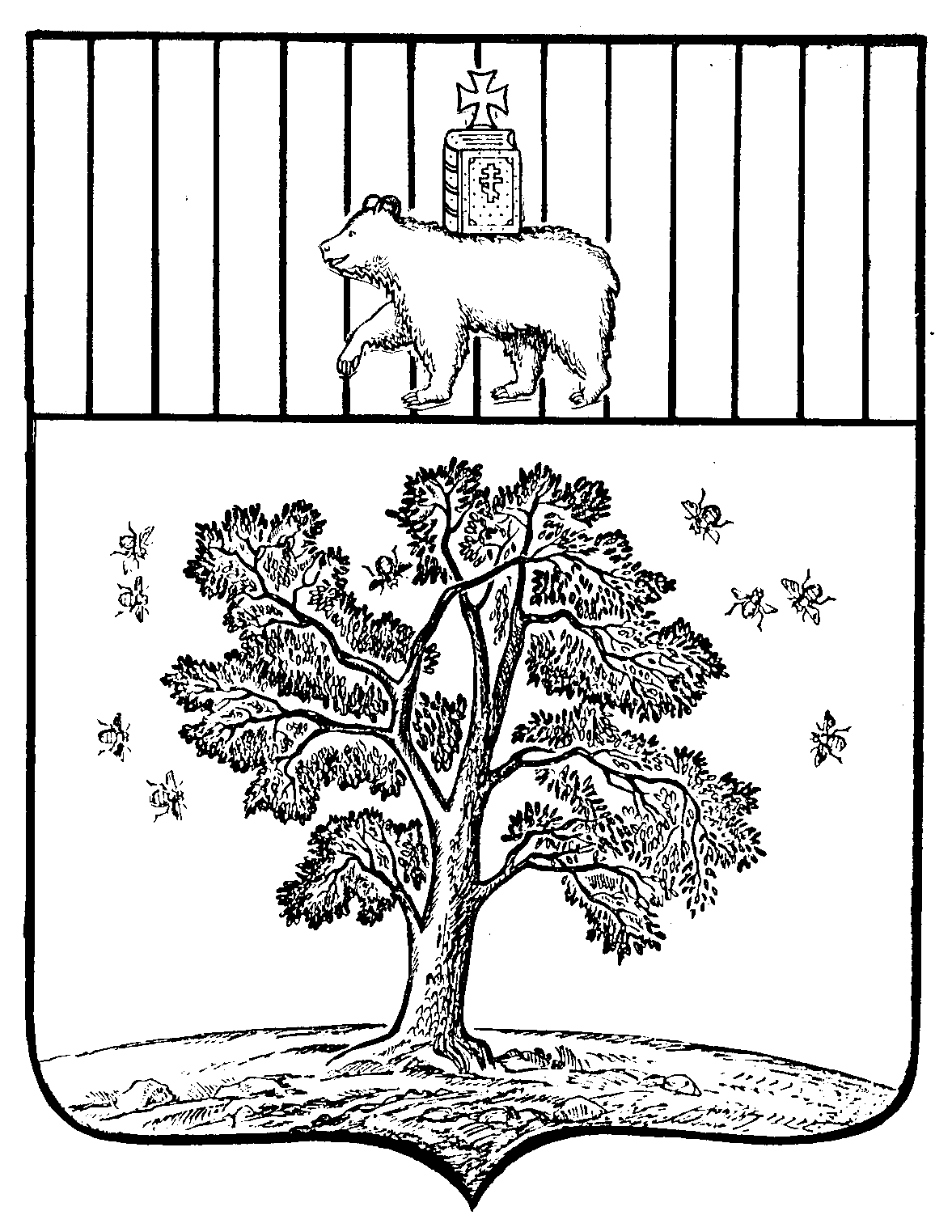 